проект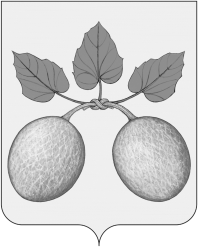 СОБРАНИЕ ПРЕДСТАВИТЕЛЕЙГОРОДА СЕРДОБСКА СЕРДОБСКОГО  РАЙОНАПЕНЗЕНСКОЙ ОБЛАСТИРЕШЕНИЕот  _________2022  №______г. СердобскО внесении изменений в решение Собрания представителейгорода Сердобска Сердобского района  Пензенской области от 28.12.2021 № 407-49/4  «Об утверждении прогнозного плана (программы) приватизации муниципального имущества города Сердобска Сердобского района Пензенской области на 2022 год»           В соответствии с  Федеральным Законом от 06.10.2003 № 131-ФЗ «Об общих принципах организации местного самоуправления в Российской Федерации», Федеральным Законом от 21.12.2001 № 178-ФЗ «О приватизации государственного и муниципального имущества», и руководствуясь Уставом города Сердобска Сердобского района Пензенской области;-Собрание представителей города Сердобска Р Е Ш И Л О :              Внести изменения в Приложение к решению Собрания представителей города Сердобска Сердобского района Пензенской области от 28.12.2021 № 407-49/4 «Об утверждении Прогнозного плана (программы) приватизации муниципального имущества  города  Сердобска  Сердобского  района  Пензенской  области на 2022 год», дополнив пункт 8.1 Приложения текстом следующего содержания:2. Настоящее решение опубликовать в информационном бюллетене «Вестник города Сердобска».Настоящее решение вступает в силу на следующий день после дня его официального опубликования.4. Контроль за выполнением настоящего решения возложить на постоянную комиссию Собрания представителей города Сердобска по бюджетной, налоговой, финансовой и экономической политике и  Главу администрации города Сердобска.Глава города Сердобска		                                                                       А.Ю. Кайшев№ п/пТип объекта и его наименованиеАдрес,                          местонахождениеПлощадькв.м.Способ приватизации15Нежилое здание (кадастровый номер 58:32:0020558:112) с земельным участком площадью 301кв.м., категория земель: земли населенных пунктов, разрешенное использование: общественное питание (кадастровый номер 58:32:0020558:243)Пензенская область, Сердобский район,                  г. Сердобск,                          в/ч 01575, корпус 60Пензенская область, Сердобский район,                  г. Сердобск,                          ул. Красная11,0Открытый аукцион16Нежилое здание (кадастровый номер 58:32:0020558:111) с земельным участком площадью 300кв.м., категория земель: земли населенных пунктов, разрешенное использование:  общественное питание (кадастровый номер 58:32:0020558:325)                 Пензенская область, Сердобский район,                  г. Сердобск,                          в/ч 01575, корпус 51Пензенская область, Сердобский район,                  г. Сердобск,                          ул. Красная26,0Открытый аукцион17Нежилое здание (кадастровый номер 58:32:0020558:110) с земельным участком площадью 1573кв.м., категория земель: земли населенных пунктов, разрешенное использование:  общественное питание (кадастровый номер 58:32:0020558:238)                 Пензенская область, Сердобский район,                  г. Сердобск,                          в/ч 01575, литера Д, корпус 55Пензенская область, Сердобский район,                  г. Сердобск,                          ул. Красная216,0Открытый аукцион18Нежилое здание (кадастровый номер 58:32:0020558:113) с земельным участком площадью 2499кв.м., категория земель: земли населенных пунктов, разрешенное использование:  общественное питание (кадастровый номер 58:32:0020558:240)  Пензенская область, Сердобский район,                  г. Сердобск,                          в/ч 01575, корпус 56Пензенская область, Сердобский район,                  г. Сердобск,                          ул. Красная532,0Открытый аукцион19Нежилое здание (кадастровый номер 58:32:0020558:115) с земельным участком площадью 1563кв.м., категория земель: земли населенных пунктов, разрешенное использование:  общественное питание (кадастровый номер 58:32:0020558:242)Пензенская область, Сердобский район,                  г. Сердобск,                          в/ч 01575, корпус 52Пензенская область, Сердобский район,                  г. Сердобск,                          ул. Красная66,0Открытый аукцион20Нежилое здание (кадастровый номер 58:32:0020558:116) с земельным участком площадью 5058кв.м., категория земель: земли населенных пунктов, разрешенное использование:  общественное питание (кадастровый номер 58:32:0020558:241)                 Пензенская область, Сердобский район,                  г. Сердобск,                          в/ч 01575, корпус 9Пензенская область, Сердобский район,                  г. Сердобск,                          ул. Красная899,0Открытый аукцион21Жилой дом (комплексное) (кадастровый номер 58:32:0020558:118) с земельным участком площадью 3333кв.м., категория земель: земли населенных пунктов, разрешенное использование:  общественное питание (кадастровый номер 58:32:0020558:239)                 Пензенская область, Сердобский район,                  г. Сердобск,                          в/ч 01575, корпус 12Пензенская область, Сердобский район,                  г. Сердобск,                          ул. Красная1149,0Открытый аукцион22Нежилое здание (кадастровый номер 58:32:0020558:101) с земельным участком площадью 3722кв.м., категория земель: земли населенных пунктов, разрешенное использование:  общественное питание (кадастровый номер 58:32:0020558:326)                 Пензенская область, Сердобский район,                  г. Сердобск,                          в/ч 01575, военный городок №3,                    № здания на генплане 13Пензенская область, Сердобский район,                  г. Сердобск,                          ул. Красная2172,5Открытый аукцион23Нежилое здание (кадастровый номер 58:32:0020558:114) с земельным участком площадью 2129кв.м., категория земель: земли населенных пунктов, разрешенное использование:  общественное питание (кадастровый номер 58:32:0020558:237)                 Пензенская область, Сердобский район,                  г. Сердобск,                          в/ч 01575, корпус 16Пензенская область, Сердобский район,                  г. Сердобск,                          ул. Красная564,0Открытый аукцион